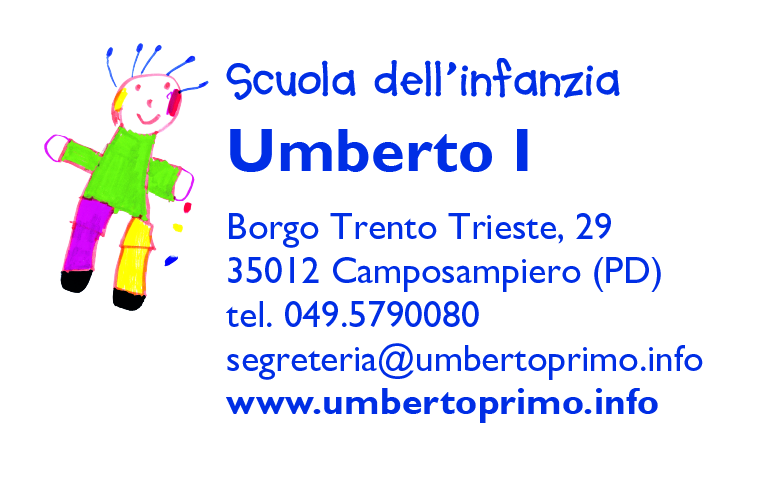 SCUOLA DELL’INFANZIA "UMBERTO I°" CAMPOSAMPIERO SERVIZIO ORARIO PROLUNGATOREGOLAMENTO*	II servizio orario prolungato viene gestito direttamente dalla Scuola Materna Umberto I°, per cui gli operatori incaricati, il personale della scuola e i genitori dei bambini sono tenuti ad osservare il presente regolamento e le linee generali del regolamento della scuola.*	Possono accedere al servizio i soli bambini regolarmente iscritti alla scuola materna Umberto I e in regola con tutti i pagamenti delle rette mensili.* Il prolungamento di orario si intende dalle ore 16,00 fino alle ore 18.00  Entro tale orario i bambini dovranno essere ritirati alla scuola dai genitori.*	Trattandosi di un'attività al di fuori degli orari normalmente previsti dalla scuola materna, il trasporto scolastico in uscita non sarà possibile. *	Il costo mensile del servizio sarà di euro   60.00  mensile , pagando € 180,00 per il periodo settembre-dicembre, e conseguentemente € 180,00 per il periodo gennaio- marzo e successivamente € 180,00 per il periodo aprile-giugno. Non sono ammesse deroghe alla tariffa del servizio. Per malattia continuativa di almeno un mese é prevista una riduzione della tariffa del 50%.*	L'iscrizione al servizio va fatta in segreteria con richiesta motivata ed autocertificazione e ha valore per l'intero anno scolastico indipendentemente dalle modalità di utilizzo.* Se nel corso dell'anno scolastico intervengono situazioni tali da modificare sensibilmente la qualità del servizio o il costo ( per effetto di revoche motivate e giustificate), i genitori verranno convocati per valutare e concordare le soluzioni e le modifiche del caso.* Per tutto quello non previsto dal presente Regolamento si fa riferimento al Regolamento generale della scuolaSCUOLA DELL’INFANZIA "UMBERTO I°" ISCRIZIONE SERVIZIO ORARIO PROLUNGATOII/La Sottoscritto/a  ……….……………………………………………………..genitore del bambino/a  …………………………………………………………regolarmente iscritto alla Scuola Materna Umberto I°per l'anno scolastico 2020/2021, sezione …………………………………Chiededi iscrivere il/la bambino/a al Servizio Orario prolungato.- Conferma di avere preso visione del Regolamento del Servizio.- Si impegna a rispettare quanto stabilito dal Regolamento del Servizio Orario   prolungato e di quello Generale della Scuola.Camposampiero,……………………….									Firma													 …………………………………………….